       Пояснительная запискаНормативная база     Рабочая программа разработана на основе следующих нормативных документов:Федеральный государственный образовательный стандарт начального общего образования (с последующими изменениями и дополнениями), утверждён приказом Министерства образования и науки Российской Федерации № 373от 06.10. 2009 года;Основная образовательная программа начального общего образования МБОУ «Чесноковская СОШ»;Авторская программа по математике М.И. Моро, С.И. Волковой, С.В. Степановой, М.А. Бантовой, Г.В. Бельтюковой.Примерные рабочие программы. Предметная линия учебников системы «Школа России». 1-4 классы: учебное пособие для общеобразовательных организаций / [М.И. Моро и др.]  - М.: Просвещение, 2021.УМК    Программа составлена с учётом возможностей учебно-методической системы «Школа России» и ориентирована на работу по учебно-методическому комплекту: М.И. Моро, М.А. Бантова, Г.В. Бельтюкова, С.И. Волковой, С.В. Степановой. Математика. 4 класс: учебник для общеобразовательных организаций / М.И. Моро, М.А. Бантова, Г.В. Бельтюкова и др. – М.: Просвещение, 2021.С.И. Волкова. Математика. Рабочая тетрадь. 4 класс: учебное пособие для общеобразовательных организаций. В 2 ч. - М.: Просвещение, 2021.Т.Н. Ситникова, И.Ф. Яценко. Поурочные разработки по математике. 4 класс. – М.: ВАКО, 2021. С.И. Волкова. Математика. Проверочные работы. 4 класс: учебное пособие для общеобразовательных организаций. – М.: Просвещение, 2019.Планируемые результаты освоенияучебного предмета «Математика. 4 класс»Личностные результатыУ учащегося будут сформированы:• основы целостного восприятия окружающего мира и универсальности математических способов его познания;• уважительное отношение к иному мнению и культуре;• навыки самоконтроля и самооценки результатов учебной деятельности на основе выделенных критериев её успешности;• навыки определения наиболее эффективных способов достижения результата, освоение начальных форм познавательной и личностной рефлексии;• положительное отношение к урокам математики, к обучению, к школе;• мотивы учебной деятельности и личностного смысла учения;• интерес к познанию, к новому учебному материалу, к овладению новыми способами познания, к исследовательскойи поисковой деятельности в области математики;• умения и навыки самостоятельной деятельности, осознаниеличной ответственности за её результат;• навыки сотрудничества со взрослыми и сверстникамив разных ситуациях, умения не создавать конфликтов и находить выходы из спорных ситуаций;• начальные представления об основах гражданской идентичности (через систему определённых заданий и упражнений);• уважительное отношение к семейным ценностям, к истории страны, бережное отношение к природе, к культурным ценностям, ориентация на здоровый образ жизни, наличие мотивации устойчивого интереса к продолжению математического образования, к расширению возможностей использованияматематических способов познания и описания зависимостей в явлениях и процессах окружающего мира, к решению прикладных задач.Метапредметные результатыРегулятивныеУчащийся научится:• принимать и сохранять цели и задачи учебной деятельности, искать и находить средства их достижения;• определять наиболее эффективные способы достижения результата, освоение начальных форм познавательной и личностной рефлексии;• планировать, контролировать и оценивать учебные действия в соответствии с поставленной задачей и условиями её реализации;• воспринимать и понимать причины успеха/неуспеха в учебной деятельности и способности конструктивно действовать даже в ситуациях неуспеха.Учащийся получит возможность научиться:•ставить новые учебные задачи под руководством учителя;• находить несколько способов действий при решении учебной задачи, оценивать их и выбирать наиболее рациональный.ПознавательныеУчащийся научится:• использовать знаково-символические средства представления информации для создания моделей изучаемых объектов и процессов, схем решения учебных и практических задач;• представлять информацию в знаково-символической или графической форме: самостоятельно выстраивать модели математических понятий, отношений, взаимосвязей и взаимозависимостей изучаемых объектов и процессов, схемы решения учебных и практических задач; выделять существенные характеристики объекта с целью выявления общих признаков для объектов рассматриваемого вида;• владеть логическими действиями сравнения, анализа, синтеза, обобщения, классификации по родовидовым признакам, установления аналогий и причинно-следственных связей, построения рассуждений;• владеть базовыми предметными понятиями и межпредметными понятиями (число, величина, геометрическая фигура), отражающими существенные связи и отношения между объектами и процессами;• работать в материальной и информационной среде начального общего образования (в том числе с учебными моделями) в соответствии с содержанием учебного предмета«Математика», используя абстрактный язык математики;• использовать способы решения проблем творческого и поискового характера;• владеть навыками смыслового чтения текстов математического содержания в соответствии с поставленными целями и задачами;• осуществлять поиск и выделять необходимую информацию для выполнения учебных и поисково-творческих заданий; применять метод информационного поиска, в том числес помощью компьютерных средств;• читать информацию, представленную в знаково-символической или графической форме, и осознанно строить математическое сообщение;• использовать различные способы поиска (в справочных источниках и открытом учебном информационном пространстве сети Интернет), сбора, обработки, анализа, организации, передачи информации в соответствии с коммуникативными и познавательными задачами учебного предмета «Математика»; представлять информацию в виде таблицы,столбчатой диаграммы, видео- и графических изображений, моделей геометрических фигур; готовить своё выступление и выступать с аудио- и видео сопровождением.Учащийся получит возможность научиться:•понимать универсальность математических способов познания закономерностей окружающего мира, выстраивать и преобразовывать модели его отдельных процессов и явлений;•выполнять логические операции: сравнение, выявление закономерностей, классификацию по самостоятельно найденным основаниям — и делать на этой основе выводы;•устанавливать причинно-следственные связи между объектами и явлениями, проводить аналогии, делать обобщения;• осуществлять расширенный поиск информации в различных источниках;• составлять, записывать и выполнять инструкции (простой алгоритм), план поиска информации;• распознавать одну и ту же информацию, представленную в разной форме (таблицы и диаграммы);• планировать несложные исследования, собирать и представлять полученную информацию с помощью таблици диаграмм;• интерпретировать информацию, полученную при проведении несложных исследований (объяснять, сравниватьи обобщать данные, делать выводы и прогнозы).КоммуникативныеУчащийся научится:• строить речевое высказывание в устной форме, использовать математическую терминологию;• признавать возможность существования различных точек зрения, согласовывать свою точку зрения с позицией участников, работающих в группе, в паре, корректно и аргументированно, с использованием математической терминологии и математических знаний отстаивать свою позицию;• принимать участие в работе в паре, в группе, использовать речевые средства, в том числе математическую терминологию, и средства информационных и коммуникационныхтехнологий для решения коммуникативных и познавательных задач, в ходе решения учебных задач, проектной деятельности;• принимать участие в определении общей цели и путей её достижения; уметь договариваться о распределении функций и ролей в совместной деятельности;• навыкам сотрудничества со взрослыми и сверстниками в разных ситуациях, умениям не создавать конфликтов и находить выходы из спорных ситуаций;• конструктивно разрешать конфликты посредством учёта интересов сторон и сотрудничества.Учащийся получит возможность научиться:• обмениваться информацией с одноклассниками, работающими в одной группе;• обосновывать свою позицию и соотносить её с позицией одноклассников, работающих в одной группе.Предметные результатыЧисла и величиныУчащийся научится:• образовывать, называть, читать, записывать, сравнивать, упорядочивать числа от 0          до 1 000 000;• заменять мелкие единицы счёта крупными и наоборот;• устанавливать закономерность — правило, по которому составлена числовая последовательность (увеличение/уменьшение числа на несколько единиц, увеличение/уменьшение числа в несколько раз); продолжать её или восстанавливатьпропущенные в ней числа;группировать числа по заданному или самостоятельно установленному одному или нескольким признакам;• читать, записывать и сравнивать значения величин (длина,площадь, масса, время, скорость), используя основные единицы измерения величин (километр, метр, дециметр, сантиметр, миллиметр; квадратный километр, квадратныйметр, квадратный дециметр, квадратный сантиметр, квадратный миллиметр; тонна, центнер, килограмм, грамм; сутки, час, минута, секунда; километров в час, метров в минуту и др.) и соотношения между ними.Учащийся получит возможность научиться:•классифицировать числа по нескольким основаниям (в более сложных случаях) и объяснять свои действия;• самостоятельно выбирать единицу для измерения таких величин, как площадь, масса, в конкретных условиях и объяснять свой выбор.Арифметические действияУчащийся научится:• выполнять письменно действия с многозначными числами(сложение, вычитание, умножение и деление на однозначное, двузначное число в пределах 10 000) с использованием таблиц сложения и умножения чисел, алгоритмов письменных арифметических действий (в том числе деления с остатком);• выполнять устно сложение, вычитание, умножение и деление однозначных, двузначных и трёхзначных чисел в случаях, сводимых к действиям в пределах 100 (в том числе с 0и числом 1);• выделять неизвестный компонент арифметического действия и находить его значение;• вычислять значение числового выражения, содержащего 2–3 арифметических действия (со скобками и без скобок).Учащийся получит возможность научиться:• выполнять действия с величинами;•выполнять проверку правильности вычислений разными способами (с помощью обратного действия, прикидки и оценки результата действия, на основе зависимостимежду компонентами и результатом действия);•использовать свойства арифметических действий для удобства вычислений;• решать уравнения на основе связи между компонентами и результатами действий «сложения» и «вычитания», «умножения» и «деления»;• находить значение буквенного выражения при заданных значениях, входящих в него букв.РАБОТА С ТЕКСТОВЫМИ ЗАДАЧАМИУчащийся научится:• устанавливать зависимости между объектами и величинами, представленными в задаче, составлять план решения задачи, выбирать и объяснять выбор действий;• решать арифметическим способом текстовые задачи (в 1–3 действия) и задачи, связанные с повседневной жизнью;• оценивать правильность хода решения задачи, вносить исправления, оценивать реальность ответа на вопрос задачи.Учащийся получит возможность научиться:• составлять задачу по краткой записи, по заданной схеме, по решению;• решать задачи на нахождение: доли величины и величины по значению её доли (половина, треть, четверть, пятая, десятая часть); начала, продолжительности и конца события; задачи, отражающие процесс одновременного встречного движения двух объектов и движения в противоположных направлениях; задачи с величинами,связанными пропорциональной зависимостью (цена, количество, стоимость); масса одного предмета, количество предметов, масса всех заданных предметов и др.;• решать задачи в 3–4 действия;• находить разные способы решения задачи.Пространственные отношения.Геометрические фигурыУчащийся научится:• описывать взаимное расположение предметов на плоскости и в пространстве;• распознавать, называть, изображать геометрические фигуры (точка, прямая, кривая, отрезок, ломаная, прямой угол; многоугольник, в том числе треугольник, прямоугольник,квадрат; окружность, круг);• выполнять построение геометрических фигур с заданными размерами (отрезок, квадрат, прямоугольник) с помощью линейки, угольника;• использовать свойства прямоугольника и квадрата для решения задач;• распознавать и называть геометрические тела (куб, шар, пирамида);• соотносить реальные объекты с моделями геометрических фигур.Геометрические величиныУчащийся научится:• измерять длину отрезка;вычислять периметр треугольника, прямоугольника и квадрата, площадь прямоугольника и квадрата;• оценивать размеры геометрических объектов, расстояния приближённо (на глаз).Учащийся получит возможность научиться:•распознавать, различать и называть геометрические тела: прямоугольный параллелепипед, пирамиду, цилиндр, конус;• вычислять периметр многоугольника;• находить площадь прямоугольного треугольника;• находить площади фигур путём их разбиения на прямоугольники (квадраты) и прямоугольные треугольники.Работа с информациейУчащийся научится:• читать несложные готовые таблицы;• заполнять несложные готовые таблицы;• читать несложные готовые столбчатые диаграммы.Учащийся получит возможность научиться:• достраивать несложную готовую столбчатую диаграмму;•сравнивать и обобщать информацию, представленнуюв строках и столбцах несложных таблиц и диаграмм;• понимать простейшие высказывания, содержащие логические связки и слова (… и …, если…, то…; верно/неверно, что…; каждый; все; некоторые; не).Система оценивания планируемых результатовТекущий контроль по математике можно осуществлять как в письменной, так и в устной форме. Письменные работы для текущего контроля рекомендуется проводить не реже одного раза в неделю в форме самостоятельной работы или математического диктанта. Желательно, чтобы работы для текущего контроля состояли из нескольких однотипных заданий, с помощью которых осуществляется всесторонняя проверка только одного определенного умения (например, умения сравнивать натуральные числа, умения находить площадь прямоугольника и др.).Тематический контроль по математике в начальной школе проводится в основном в письменной форме. Для тематических проверок выбираются узловые вопросы программы: приемы устных вычислений, действия с многозначными числами, измерение величин и др. Среди тематических проверочных работ особое место занимают работы, с помощью которых проверяются знания табличных случаев сложения, вычитания, умножения и деления. Для обеспечения самостоятельности учащихся подбирается несколько вариантов работы, каждый из которых содержит 30 примеров (соответственно по 15 на сложение и вычитание или умножение и деление).На выполнение такой работы отводится 5-6 минут урока.Итоговый контроль по математике проводится в форме контрольных работ комбинированного характера (они содержат арифметические задачи, примеры, задания по геометрии и др.). В этих работах сначала отдельно оценивается выполнение задач, примеров, заданий по геометрии, а затем выводится итоговая отметка за всю работу. При этом итоговая отметка не выставляется как средний балл, а определяется с учетом тех видов заданий, которые для данной работы являются основными.
Нормы оценок за итоговые контрольные работы соответствуют общим требованиям, указанным в данном документе.Оценивание письменных работ.Классификация ошибок и недочётов, влияющих на снижение оценки.Ошибки (грубые ошибки): незнание или неправильное применение свойств, правил, алгоритмов, существующих зависимостей, лежащих в основе выполнения задания или используемых в ходе его выполнения; неправильный выбор действия, операции (незнание порядка действий, неправильное решение задачи); неверное вычисление в случае, когда цель задания – проверка вычислительных навыков (в примерах и задачах); пропуск части математических выкладок, действий, операций, существенно влияющих на получение правильного ответа (не доведение до конца решения задачи или примера); несоответствие пояснительного текста, ответа задания, наименование величин выполненным действиям и полученным результатом; несоответствие выполненных измерений и геометрических построений заданным параметрам; невыполненное задание считается грубой ошибкой. Недочёты (негрубые ошибки): неправильное списывание заданий (чисел, знаков, обозначений, величин); ошибки в записях математических терминов, символах при оформлении математических выкладок; неверные вычисления в случаях, когда цель задания не связана с проверкой вычислительных умений и навыков; наличие записи действий; отсутствие ответа к заданию или неверно сформулирован ответ задачи. За грамматические ошибки, допущенные в работе по математике, оценка не снижается. За небрежно оформленную работу, несоблюдение правил и каллиграфии оценка снижается на один балл.Нормы оценокВычислительные навыки«5» - Без ошибок «4» -  1 грубая, 1-2 негрубые ошибки«3» - 2-3 грубые, 1-2 негрубые ошибки или 3 негрубых ошибок«2» - 4 и более ошибокРешение задач«5» - Без ошибок «4» - 1-2 негрубые ошибки«3» -1 грубая, 3-4 негрубые ошибки«2» -2 и более грубых ошибкиКомбинированная работа«5» - Без ошибок «4» - 1 грубая, 1-2 негрубые ошибки, но не в задаче«3» -2-3 грубые, 3-4 негрубые, ход задачи верен«2» - Работа выполнена неверно, 4 грубые ошибкиПри оценке работ, включающих в себя решение выражений на порядок действий:считается ошибкой неправильно выбранный порядок действий, неправильно выполненное арифметическое действие;"5" ставится, если работа выполнена безошибочно;"4" ставится, если в работе допущены 1-2 ошибка;"3" ставится, если в работе допущены 3 ошибки;"2" ставится, если в работе допущено 4 и более ошибок;
 
При оценке работ, включающих в себя решение уравнений:считается ошибкой неверный ход решения, неправильно выполненное действие, а также, если не выполнена проверка;"5" ставится, если работа выполнена безошибочно;"4" ставится, если в работе допущены 1-2 ошибка;"3" ставится, если в работе допущены 3 ошибки;"2" ставится, если в работе допущено 4 и более ошибок;При оценке заданий, связанных с геометрическим материалом:считается ошибкой, если ученик неверно построил геометрическую фигуру, если не соблюдал размеры, неверно перевел одни единицы измерения в другие, если не умеет использовать чертежный инструмент для измерения или построения геометрических фигур;"5" ставится, если работа выполнена безошибочно;"4" ставится, если в работе допущены 1-2 ошибка;"3" ставится, если в работе допущены 3 ошибки;"2" ставится, если в работе допущено 4 и более ошибок;Оценивание устных ответов. В основу оценивания устного ответа учащихся положены следующие показатели: правильность, обоснованность, самостоятельность, полнота.Ошибки: неправильный ответ на поставленный вопрос; неумение ответить на поставленный вопрос или выполнить задание без помощи учителя; при правильном выполнении задания неумения дать соответствующие объяснения. Недочёты: неточный или неполный ответ на поставленный вопрос; при правильном ответе неумение самостоятельно или полно обосновать ипроиллюстрировать его; неумение точно сформулировать ответ решения задачи; медленный темп выполнения задания, не являющийся индивидуальной особенностью ученика; неправильное произношение математических терминов.Содержание учебного предмета «Математика» 4 классЧисла от 1 до 1000 (14 ч)Повторение. Нумерация чисел. Порядок действий в числовых выражениях. Сложение и вычитание. Нахождение суммы нескольких слагаемыхАлгоритм письменного вычитания трехзначных чисел. Умножение трехзначного числа на однозначное. Свойства умножения. Алгоритм письменного деления. Приемы письменного деления. Контрольная работа по теме «Числа от 1 до 1000. Четыре арифметических действия: сложение, вычитание, умножение, деление». Анализ контрольной работы. Диаграммы. Что узнали. Чему научились. Странички для любознательных.Числа, которые больше 1000 (113 ч)Нумерация - 12 чКласс единиц и класс тысяч. Чтение многозначных чисел. Запись многозначных чисел. Разрядные слагаемые. Сравнение чисел. Увеличение и уменьшение числа в 10, 100, 1000 раз. Закрепление изученного. Класс миллионов. Класс миллиардов. Что узнали. Чему научились. Странички для любознательных. Наши проекты. Что узнали. Чему научились.Величины – 11 чЕдиницы длины. Километр. Единицы длины. Закрепление изученного. Единицы площади. Квадратный километр, квадратный миллиметр. Таблица единиц площади. Измерение площади с помощью палетки. Единицы массы. Тонна, центнер. Единицы времени. Определение времени по часам. Определение начала, конца и продолжительности события. Секунда. Век. Таблица единиц времени. Что узнали. Чему научились. Контрольная работа по теме «Нумерация. Величины». Анализ контрольной работы.  Закрепление изученного.Сложение и вычитание – 12 чУстные и письменные приемы вычислений. Нахождение неизвестного слагаемого. Нахождение неизвестного уменьшаемого, неизвестного вычитаемого. Нахождение нескольких долей целого. Решение задач и уравнений. Сложение и вычитание величин. Решение задач на увеличение (уменьшение) числа на несколько единиц, выраженных в косвенной форме. Странички для любознательных. Задачи-расчёты. Что узнали. Чему научились. Закрепление умения решать задачи изученных видов. Контрольная работа по теме «Сложение и вычитание многозначных чисел».Умножение и деление – 78 чАнализ контрольной работы. Умножение и его свойства. Письменные приёмы умножения многозначных чисел. Умножение чисел, запись которых оканчивается нулями. Нахождение неизвестного множителя, неизвестного делимого, неизвестного делителя. Деление с числами 0 и 1.  Письменные приемы деления. Решение задач на  увеличение (уменьшение) числа в несколько раз, выраженных в косвенной форме. Закрепление изученного. Решение задач. Письменные приемы деления. Решение задач. Решение задач. Закрепление изученного материала. Контрольная работа за I полугодие «Умножение и деление на однозначное число». Анализ контрольной работы. Закрепление изученного. Что узнали. Чему научились. Умножение и деление на однозначное число. Скорость. Единицы скорости. Взаимосвязь между скоростью, временем и расстоянием. Решение задач на движение. Странички для любознательных. Проверочная работа. Умножение числа на произведение. Письменное умножение на числа оканчивающиеся нулями. Письменное умножение двух чисел, оканчивающихся нулями. Решение задач. Перестановка и группировка множителей. Что узнали. Чему научились. Закрепление изученного. Деление числа на произведение. Деление с остатком на 10, 100, 1000. Решение задач. Письменное деление на числа, оканчивающихся нулями. Решение задач. Закрепление изученного. Что узнали. Чему научились. Контрольная работа по теме «Умножение и деление на числа, оканчивающихся нулями». Анализ контрольной работы. Наши проекты. Умножение числа на сумму. Письменное умножение на двузначное число.Итоговое повторение – 9 чНумерация.  Выражения и Уравнение.  Сложение, вычитание. Арифметические действия: умножение и деление. Порядок выполнения действий. Величины.  Геометрические фигуры. Задачи. Закрепление. Обобщающий урок. Игра «В поисках клада».Календарно-тематическое планированиеПриложениеМатериалы тестов, математических диктантов, проверочных, самостоятельных и контрольных работ за 4 класс:https://nsportal.ru/nachalnaya-shkola/matematika/2012/11/22/testy-kontrolnye-i-samostoyatelnye-raboty-po-matematike-khttps://nsportal.ru/nachalnaya-shkola/matematika/2012/11/22/testy-kontrolnye-i-samostoyatelnye-raboty-po-matematike-khttps://nsportal.ru/nachalnaya-shkola/matematika/2018/09/28/kontrolnye-raboty-po-matematike-4-klass-umk-shkola-rossiihttps://nsportal.ru/nachalnaya-shkola/matematika/2017/07/03/matematicheskie-diktanty-4-klass-umk-shkola-rossii№ п/пТемаКол-вочасовДатапланДатафакт1 четверть (35ч.)1 четверть (35ч.)1 четверть (35ч.)1 четверть (35ч.)1 четверть (35ч.)Числа от 1 до 1000 – 14 ч.Числа от 1 до 1000 – 14 ч.Числа от 1 до 1000 – 14 ч.Числа от 1 до 1000 – 14 ч.Числа от 1 до 1000 – 14 ч.1Повторение. Нумерация чисел. 101.092Порядок действий в числовых выражениях. Сложение и вычитание.102.093Нахождение суммы нескольких слагаемых103.094Алгоритм письменного вычитания трехзначных чисел. 106.095Умножение трехзначного числа на однозначное число 108.096Входная контрольная работа 109.097Работа над ошибками. Свойства умножения. 110.098Алгоритм письменного деления. Математический диктант113.099Приемы письменного деления115.0910Приемы письменного деления116.0911Диаграммы 117.0912Что узнали. Чему научились. Проверочная работа120.0913Странички для любознательных.122.0914Класс единиц и класс тысяч.123.09Числа, которые больше 1000 – 113 ч.Числа, которые больше 1000 – 113 ч.Числа, которые больше 1000 – 113 ч.Числа, которые больше 1000 – 113 ч.Числа, которые больше 1000 – 113 ч.Нумерация – 12 чНумерация – 12 чНумерация – 12 чНумерация – 12 чНумерация – 12 ч15Чтение многозначных чисел124.0916Запись многозначных чисел.Математический диктант.127.0917Разрядные слагаемые129.0918Разрядные слагаемые130.0919Сравнение чисел101.1020Увеличение и уменьшение числа в 10, 100, 1000 раз104.1021Закрепление изученного материала. Проверочная работа106.1022Класс миллионов. Класс миллиардов107.1023Что узнали. Чему научилисьСтранички для любознательных. Тест 108.1024Наши проекты. Что узнали. Чему научились.111.1025Контрольная работа по теме «Числа, которые больше 1000. Нумерация»113.1026.Работа над ошибками. Закрепление изученного. 114.10Величины – 11 чВеличины – 11 чВеличины – 11 чВеличины – 11 чВеличины – 11 ч27Единицы длины. Километр. Математический диктант115.1028Единицы длины. Закрепление изученного материала. 118.1029Единицы площади. Квадратный километр, квадратный миллиметр120.1030Таблица единиц площади. Самостоятельная работа121.1031Измерение площади с помощью палетки122.1032Единицы массы. Тонна, центнер125.1033Единицы времени. Определение времени по часам127.1034Контрольная работа «Нумерация. Величины»128.1035Работа над ошибками. Определение начала, конца и продолжительности события. Секунда.129.102 четверть3136Век. Таблица единиц времени108.1137Что узнали. Чему научились.110.11Сложение и вычитание - 12 чСложение и вычитание - 12 чСложение и вычитание - 12 чСложение и вычитание - 12 чСложение и вычитание - 12 ч38Устные и письменные приемы вычислений.111.1139Нахождение неизвестного слагаемого.  Математический диктант112.1140Нахождение неизвестного уменьшаемого, неизвестного вычитаемого.115.1141Нахождение нескольких долей целого117.1142Решение задач и уравнений. 118.1143Решение задач и уравнений. Проверочная работа119.1144Сложение и вычитание величин.  122.1145Решение задач на увеличение (уменьшение) числа на несколько единиц, выраженных в косвенной форме.124.1146Что узнали. Чему научились. 125.1147Странички для любознательных. Задачи-расчёты 126.1148Что узнали. Чему научились. 129.1149Контрольная работа по теме «Сложение и вычитание многозначных чисел».101.12Умножение и деление – 78 чУмножение и деление – 78 чУмножение и деление – 78 чУмножение и деление – 78 чУмножение и деление – 78 ч50Работа над ошибками. Умножение и его свойства. 102.1251Письменные приёмы умножения многозначных чисел. Математический диктант103.1252Письменные приёмы умножения многозначных чисел.106.1253Умножение чисел, запись которых оканчивается нулями.108.1254Нахождение неизвестного множителя, неизвестного делимого, неизвестного делителя.109.1255Деление с числами 0 и 1.  Самостоятельная работа110.1256Письменные приемы деления.113.1257Письменные приемы деления.115.1258Решение задач на увеличение (уменьшение) числа в несколько раз, выраженных в косвенной форме.116.1259Закрепление изученного. Решение задач. Тест117.1260Письменные приемы деления. Решение задач 120.1261Закрепление изученного122.1262Что узнали. Чему научились. 123.1263Контрольная работа за I полугодие «Умножение и деление на однозначное число»124.1264Работа над ошибками. Закрепление изученного материала.127.1265Умножение и деление на однозначное число129.1266Скорость. Единицы скорости. Взаимосвязь между скоростью, временем и расстоянием130.123 четверть4167Решение задач на движение.  Математический диктант110.0168Решение задач на движение112.0169Решение задач на движение113.0170Странички для любознательных. Проверочная работа114.0171Умножение числа на произведение.  117.0172Письменное умножение на числа оканчивающиеся нулями119.0173Письменное умножение на числа оканчивающиеся нулями120.0174Письменное умножение двух чисел, оканчивающихся нулями121.0175Решение задач. Тест124.0176Перестановка и группировка множителей126.0177Что узнали. Чему научились. 127.0178Контрольная работа по теме «Умножение на числа, оканчивающиеся нулями».128.0179Работа над ошибками. Закрепление изученного131.0180Деление числа на произведение102.0281Деление числа на произведение103.0282Деление с остатком на 10, 100, 1000104.0283Решение задач. Математический диктант107.0284Письменное деление на числа, оканчивающихся нулями109.0285Письменное деление на числа, оканчивающихся нулями110.0286Письменное деление на числа, оканчивающихся нулями111.0287Письменное деление на числа, оканчивающихся нулями. Самостоятельная работа114.0288Решение задач116.0289Закрепление изученного. 117.0290Что узнали. Чему научились. 118.0291Контрольная работа по теме «Деление на числа, оканчивающиеся нулями»121.0292Работа над ошибками. Наши проекты124.0293Умножение числа на сумму125.0294Умножение числа на сумму. Математический диктант126.0295Письменное умножение на двузначное число128.0196Письменное умножение на двузначное число102.0397Решение задач.  Проверочная работа      103.0398Решение задач104.0399Письменное умножение на трехзначное число107.03100Письменное умножение на трехзначное число109.03101Закрепление изученного. 110.03102Закрепление изученного111.03103Что узнали. Чему научились. 112.03104Контрольная работа «Умножение на двузначное и трехзначное число114.03105Работа над ошибками. Письменное деление на двузначное число. 116.03106Письменное деление с остатком на двузначное число.117.03107Алгоритм письменного деления на двузначное число. Математический диктант118.034 четверть29108Письменное деление на двузначное число.101.04109Письменное деление на двузначное число.104.04110Закрепление изученного 106.04111Закрепление изученного. Решение задач.107.04112Закрепление изученного. Самостоятельная работа108.04113Письменное деление на двузначное число. Закрепление.111.04114Контрольная работа по теме «Деление на двузначное число». 113.04115Работа над ошибками. Закрепление изученного. Решение задач.  114.04116Закрепление изученного материала. Решение задач.  115.04117Письменное деление на трехзначное число118.04118Письменное деление на трехзначное число. Математический диктант120.04119Письменное деление на трехзначное число121.04120Всероссийская проверочная работа122.04121Письменное деление на трехзначное число с остатком125.04122Письменное деление на трехзначное число с остатком127.04123Закрепление изученного материала. 128.04124Решение задач. Проверочная работа129.04125Что узнали. Чему научились.  104.05126Что узнали. Чему научились.  105.05127Итоговая контрольная работа за 4 класс106.05Итоговое повторение – 9 ч.                                           Итоговое повторение – 9 ч.                                           Итоговое повторение – 9 ч.                                           Итоговое повторение – 9 ч.                                           Итоговое повторение – 9 ч.                                           128Работа над ошибками. Нумерация.105.05129Выражения и уравнения. 106.05130Арифметические действия: сложение и вычитание111.05131Арифметические действия: умножение и деление. Итоговый математический диктант112.05132Правила о порядке выполнения действий113.05133Величины.   114.05134Геометрические фигуры. 116.05135Задачи118.05136Обобщающий урок-игра «В поисках клада»119.05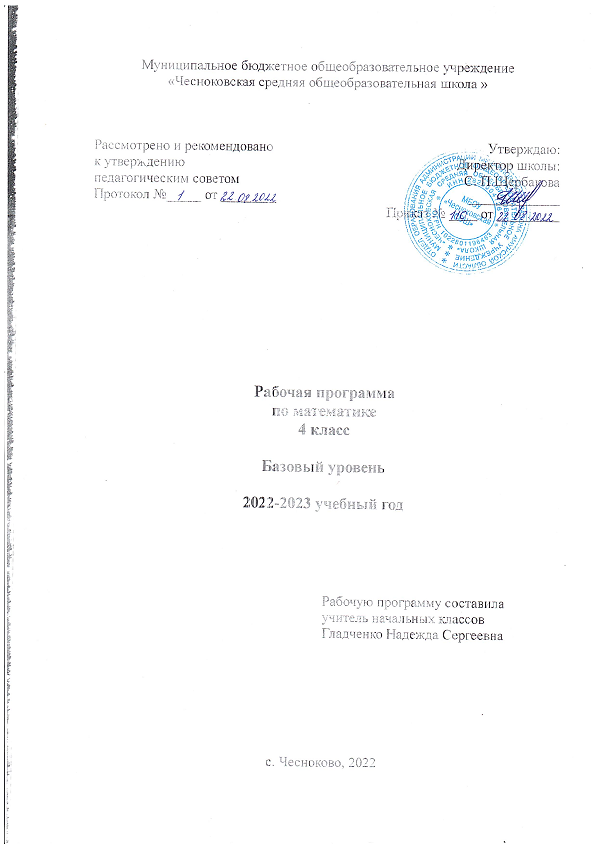 